      JAWAHAR LAL  NEHRU TECHNOLOGICAL UNIVERSITY  ANANTAPUR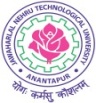                                         ANANTHAPURAMU - 515 002 (A.P)APPLICATION FOR Ph.D. GUIDESHIPDeclaration:                                                                          SIGNAUTRE OF THE FACULTY WITH SEAL1.Name of the Faculty :2.Designation, Mobile No. and E-mail ID:3.Award of Ph.D. degree/ Year/ University                                  (enclose proof):4.Name of the College presently working:5.Name of the Department:6.Whether the college is offering PG Course in the department:    Yes/No6.If Yes, Specialization:7.Whether ratified by the JNTUA/Other Govt. Universities (applicable for affiliated colleges faculty)                                      (enclose proof):8.Teaching experience   (enclose proofs)                         :9.Industrial experience if any (enclose proofs):10.Total experience:11.No. of  publications:(a) National Journal Publications(b) International Journal Publications (c) National Conferences Publications(d) International Conferences Publications(Enclose minimum five best Journal publications in case of Professor/Assoc. Professor and minimum Three best  publications in case of Asst. Professor (Assistant Professor on Adhoc) that are Indexed by SCI/SCI expanded/UGC/ CARE/ Impact factor computed by Thomson Reuters only):11.No. of  publications:(a) National Journal Publications(b) International Journal Publications (c) National Conferences Publications(d) International Conferences Publications(Enclose minimum five best Journal publications in case of Professor/Assoc. Professor and minimum Three best  publications in case of Asst. Professor (Assistant Professor on Adhoc) that are Indexed by SCI/SCI expanded/UGC/ CARE/ Impact factor computed by Thomson Reuters only):11.No. of  publications:(a) National Journal Publications(b) International Journal Publications (c) National Conferences Publications(d) International Conferences Publications(Enclose minimum five best Journal publications in case of Professor/Assoc. Professor and minimum Three best  publications in case of Asst. Professor (Assistant Professor on Adhoc) that are Indexed by SCI/SCI expanded/UGC/ CARE/ Impact factor computed by Thomson Reuters only):11.No. of  publications:(a) National Journal Publications(b) International Journal Publications (c) National Conferences Publications(d) International Conferences Publications(Enclose minimum five best Journal publications in case of Professor/Assoc. Professor and minimum Three best  publications in case of Asst. Professor (Assistant Professor on Adhoc) that are Indexed by SCI/SCI expanded/UGC/ CARE/ Impact factor computed by Thomson Reuters only)::12.Area of Specialization:13.Projects if any a) Sanctioning agency:b) Date of sanction:c) Sanctioned amount: d) Status of project (Completed/Ongoing)::14.No. of Ph.D. students(a) Awarded degree(b) Presently pursuing (Provide Roll Nos.):::I hereby declare that I shall follow all the UGC research regulations of 2022 and Supervise/Co-supervise the scholar to the standards of the University. I satisfy the eligibility criteria to be a research Supervisor/Co-supervisor and will follow strictly JNTUA norms with respect to number of research scholars allotted.  Further, it is known that there is no financial commitment from the University to Supervisor/Co-supervisor the scholars. The information furnished in the format given by the University is true to the best of my knowledge.  